Systémy strojového videnia: hodnotenieMeno a priezvisko: ____________________________	 Dátum:  _____________________ Body:Písomný testVzdelávací výstup 1 (realizácia):  Vysvetliť vzťah a dopad parametrov na digitálny obraz (10 bodov)Kamera má šošovku s ohniskovou vzdialenosťou 8 mm a pozorovaná časť objektu má rozmery 12 mm x 12 mm. V akej pracovnej vzdialenosti musíme pripevniť kameru?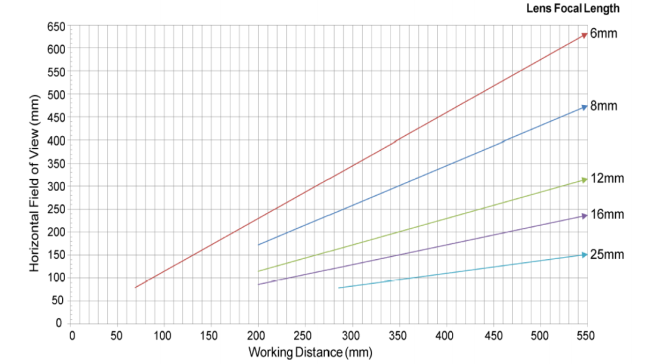 Zdroj: Inštalačný manuál CognexVzdialenosť medzi kamerou a objektom je 220 mm, ohnisková vzdialenosť šošovky je 6 mm. Špecifikujte horizontálne zorné pole (mm).Kamera má rozlíšenie 800 x 600 mm a pracovnú vzdialenosť 400 mm. Pozorovaný objekt má otvor s priemerom 4 mm. Koľko pixelov je na dĺžke priemeru?Aké je minimálne číslo počtu snímkov, ak je maximálna doba spracovania obrazu 50 ms?Vymenujte minimálne dva softvérové nástroje pre lokalizáciu časti? Vymenujte minimálne dva softvérové nástroje pre geometrické rozlíšenie?Vymenujte minimálne dva softvérové nástroje pre porovnanie čŕt.Ústna skúškaVysvetlite svoj výber softvérových nástrojov pre rozoznanie hodnoty mince. Vysvetlite svoj výber softvérových nástrojov pre rozoznanie poškodenia mince.Vysvetlite vybrané nastavenie systému pre identifikovanie nevhodnej meny (kuna).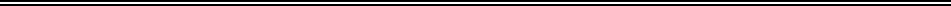 Praktické cvičenieVyužitie strojového videnia ako nástroja pre identifikáciu mincí. Systém strojového videnia identifikuje mince na základe ich vlastností, akými sú priemer, šírka okraja, mena (€, kuna) … Každý kandidát musí definovať základné vlastnosti objektu, nastavenia kamery, šošovky a rozoznávania neznámych cudzích objektov (nevhodná minca, žetón).Vzdelávací výstup 2 (realizácia):  Pripraviť zobrazovacie prostredie a nastaviť osvetlenie.Kandidát navrhol alebo vybral vhodné šošovky. Kandidát správne nastavil kameru podľa vzdialenosti kamera-objekt. Kandidát nastavil vhodné osvetlenie v súlade s meraným objektom.Kandidát vybral vhodné charakteristiky objektu za účelom jeho osvetlenia.Systém rozoznáva hodnotu mince v závislosti od meny. Kandidát vybral vhodné vlastnosti objektu pre potreby rozoznania hodnoty mince. Systém rozoznáva cudzí objekt (cudziu menu, žetón...). Kandidát vybral vhodnú vlastnosť objektu na rozoznanie cudzieho objektu.Systém rozoznáva poškodený okraj mince. Kandidát vybral vhodnú vlastnosť objektu na rozoznaie poškodeného okraja mince. Vzdelávací výstup 3 (plánovanie):  Vybrať vhodnú kameru a šošovky.Kandidát vysvetlí výber šošoviek a kamery. Vzdelávací výstup 4 (realizácia):  Pripojiť kameru na PLC a vytvoriť snímací program.Prepojenie medzi PLC a kamerou je funkčné.  Prepripravený program na PLS správne reaguje. Vzdelávací výstup 4 (dokumentácia):  Pripojiť kameru na PLC a vytvoriť snímací program.Kandidát na základe snímok vysvetlí, prečo systém rozoznal daný objekt ako vhodný/nevhodný. ____________________________________________________________________________________________________________________________________________________________________________________________________________________________________________________________________________________________________________________________________________________________________________________________________________________________________________________________________________________________________________Vzdelávací výstup 5 (realizácia a dokumentácia): Merať a testovať činnosť zariadenia. Testujte činnosť systému na vzorke 50 objektov/mincí. Vysvetlite výsledky.________________________________________________________________________________________________________________________________________________________________________________________________________________________________________________________________________________________________________________________________________________________________________________________________________________________________________________________________________________________________________________________________________________________________________________________________________________________________________________________________________________________________________________________________________________________________________________________________________________________________________________________________________________________________________________________________________________________________________________________________________________________Vzdelávací výstup 4 (plánovanie):  Pripojiť kameru na PLC a vytvoriť snímací program.Kandidát vhodne plánuje softvér pre kameru. Vzdelávací výstup 5 (prezentácia): Merať a testovať činnosť zariadenia. Kandidát demonštruje a diskutuje funkčnosť systému. Ʃ 100  bodovƩ 10 bodov1 bod1 bod1 bod1 bod1 bod1 bod1 bod1 bod1 bod1 bodƩ20 bodov2 body2  body2  body2  body2  body2  body2  body2  body2  body2  body5 bodovƩ20 bodov10 bodov10 bodov5 bodovSnímka vhodného objektuSnímka nevhodného objektu20 bodov5 bodov15 bodov